House Insulation Activity												Task 1: Take all of the measurements needed to find the total volume of space needed to insulate the house.Total Volume of Insulation Space:Task 2: Determine how many of each roll you should purchase for this task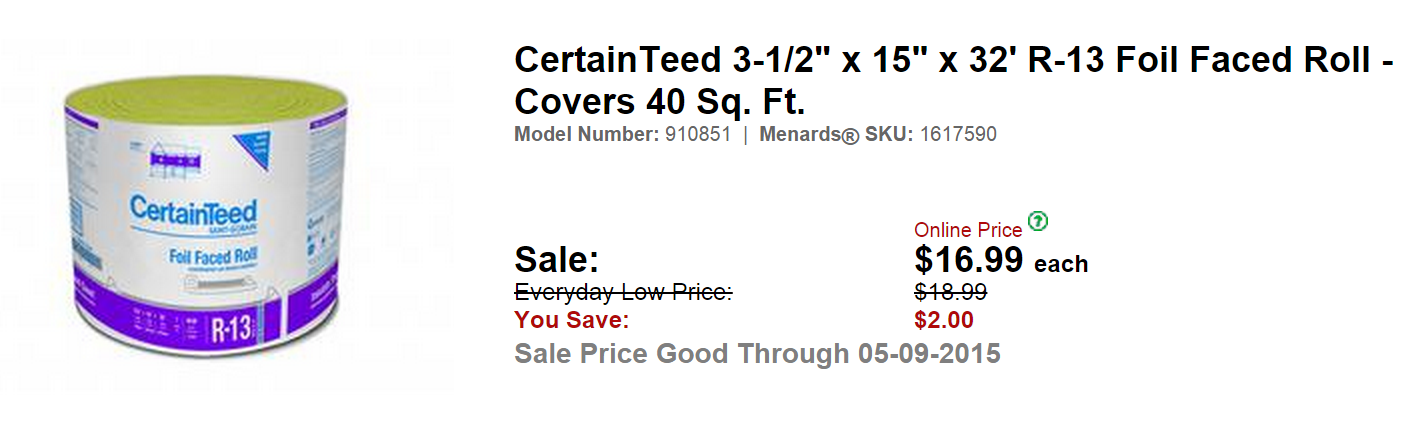 Total Amount: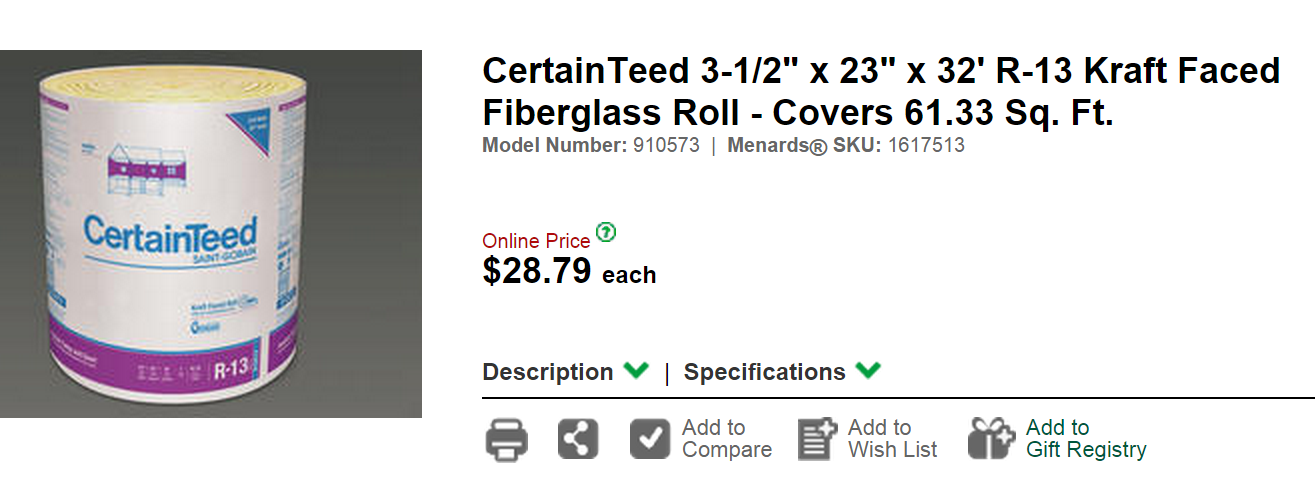 Total Amount:Task 3: Determine how much it will cost to insulate the entire house.